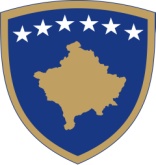 NALOG ZA NABAVKU(Ime strane misije): ______________________Republika KosovoP.O. # _________DatUM: ________________P.O. # _________DatUM: ________________Ulica, Adresa__ _______________Grad, region, poštanski kod _____________________Telefon ________________  Faks __________________ ________________________PRODAVACIme __________________________________________Ime kompanije ________________________________Ulica, adredsa __________________________________Grad, region, Poštanski kod________________________Telefon_________________________KUPACIme ____________________________Ime kompanije _________________Ulica, adresa ____________________Grad, region, poštanski kod _________Telefon _________________________NAČIN ISPORUKEUSLOVI ISPORUKEDATUM ISPORUKEBR. ARTIKLABR. ARTIKLAKOLIČINAOPISOPISCENA PO JEDINICIUKUPNOUKUPNOUKUPNOUKUPNOUKUPNOUKUPNOUKUPNOUKUPNODIPLOMATSKI STATUS-OPOREZIVANJE –NE PRIMENJUJE SE taKSEDIPLOMATSKI STATUS-OPOREZIVANJE –NE PRIMENJUJE SE taKSEDIPLOMATSKI STATUS-OPOREZIVANJE –NE PRIMENJUJE SE taKSEDIPLOMATSKI STATUS-OPOREZIVANJE –NE PRIMENJUJE SE taKSEDIPLOMATSKI STATUS-OPOREZIVANJE –NE PRIMENJUJE SE taKSEDIPLOMATSKI STATUS-OPOREZIVANJE –NE PRIMENJUJE SE taKSEUKUPNOUKUPNOUKUPNOUKUPNOUKUPNOUKUPNOMolimo vas da predate dva primerka vašeg računa.Sprovodite ovaj red u skadu sa cenama, uslovima, načinom isporuke, i specifikacijama koje su gore registrovane, ili naglašene u ZPP.Molimo vas da nas odmah obavestite ukoliko niste u stanju da izvršite navedene isporuke.Predajte sve prepiske na: Ime organizacije __________________________Ulica, adresa ____________________________Grad, region, poštanski kod _____________________Molimo vas da predate dva primerka vašeg računa.Sprovodite ovaj red u skadu sa cenama, uslovima, načinom isporuke, i specifikacijama koje su gore registrovane, ili naglašene u ZPP.Molimo vas da nas odmah obavestite ukoliko niste u stanju da izvršite navedene isporuke.Predajte sve prepiske na: Ime organizacije __________________________Ulica, adresa ____________________________Grad, region, poštanski kod _____________________Molimo vas da predate dva primerka vašeg računa.Sprovodite ovaj red u skadu sa cenama, uslovima, načinom isporuke, i specifikacijama koje su gore registrovane, ili naglašene u ZPP.Molimo vas da nas odmah obavestite ukoliko niste u stanju da izvršite navedene isporuke.Predajte sve prepiske na: Ime organizacije __________________________Ulica, adresa ____________________________Grad, region, poštanski kod _____________________POZOVITE SE NA NAŠ ZAHTEV ZA PONUDU CENAZZP #___________  DANA __________________Vaša referenca______________Naš broj telefona _____________        Faks ______________Email _____________________POZOVITE SE NA NAŠ ZAHTEV ZA PONUDU CENAZZP #___________  DANA __________________Vaša referenca______________Naš broj telefona _____________        Faks ______________Email _____________________POZOVITE SE NA NAŠ ZAHTEV ZA PONUDU CENAZZP #___________  DANA __________________Vaša referenca______________Naš broj telefona _____________        Faks ______________Email _____________________POZOVITE SE NA NAŠ ZAHTEV ZA PONUDU CENAZZP #___________  DANA __________________Vaša referenca______________Naš broj telefona _____________        Faks ______________Email _____________________POZOVITE SE NA NAŠ ZAHTEV ZA PONUDU CENAZZP #___________  DANA __________________Vaša referenca______________Naš broj telefona _____________        Faks ______________Email _____________________Molimo vas da predate dva primerka vašeg računa.Sprovodite ovaj red u skadu sa cenama, uslovima, načinom isporuke, i specifikacijama koje su gore registrovane, ili naglašene u ZPP.Molimo vas da nas odmah obavestite ukoliko niste u stanju da izvršite navedene isporuke.Predajte sve prepiske na: Ime organizacije __________________________Ulica, adresa ____________________________Grad, region, poštanski kod _____________________Molimo vas da predate dva primerka vašeg računa.Sprovodite ovaj red u skadu sa cenama, uslovima, načinom isporuke, i specifikacijama koje su gore registrovane, ili naglašene u ZPP.Molimo vas da nas odmah obavestite ukoliko niste u stanju da izvršite navedene isporuke.Predajte sve prepiske na: Ime organizacije __________________________Ulica, adresa ____________________________Grad, region, poštanski kod _____________________Molimo vas da predate dva primerka vašeg računa.Sprovodite ovaj red u skadu sa cenama, uslovima, načinom isporuke, i specifikacijama koje su gore registrovane, ili naglašene u ZPP.Molimo vas da nas odmah obavestite ukoliko niste u stanju da izvršite navedene isporuke.Predajte sve prepiske na: Ime organizacije __________________________Ulica, adresa ____________________________Grad, region, poštanski kod _____________________Ovlašćeno od straneOvlašćeno od straneOvlašćeno od straneDatum Datum 